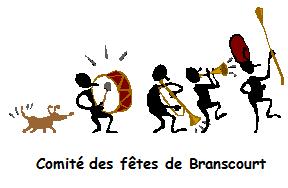 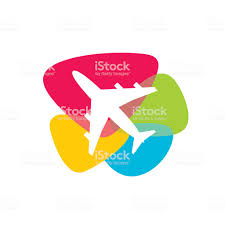 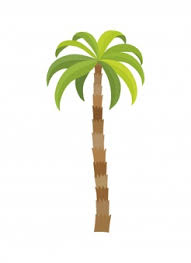 CABARET EVASIONLe SAMEDI 7 mars 2020      (6ème édition !)A 19 heures – foyer rural de Branscourt (fin de soirée vers 22 h)Entrée 14 € avec apéritif surprise et deux assiettes garnies, une sucrée, une salée     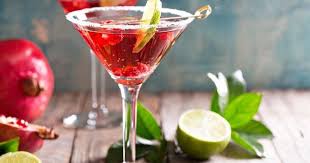 Champagne et boissons à la venteL’abus d’alcool est dangereux pour la santé, à consommer avec modération.______________________________________________________Inscription et Règlement au plus tard le jeudi 20 février     A l’ordre du Comité des Fêtes de Branscourt, à adresser ou déposerChez Liliane Gouet, 2 place de la mairie – 51140 BranscourtNom…………………………….… Prénom…………………………Nombre de personnes……………X 14 € =………………….   Merci de préciser le nombre d’apéritifs sans alcool ici :……Renseignements Liliane : 03 26 48 27 91 ou Gérard : 03 26 09 22 82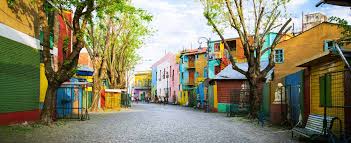 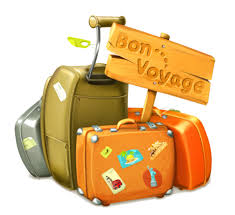 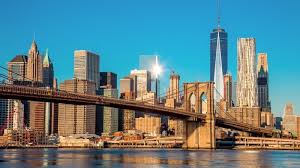 